Тема: Кто пасется на лугуВводная часть: Ходьба на носках, пятках, с выполнением заданий; бег врассыпную, по кругу, с изменением направления и темпа движения, останавливаться во время бега и ходьбы по сигналуОРУ (с платочками):1.«Поиграй с платочком». И. п. О. с., платочек в правой (левой) руке внизу. Поднять платочек вверх и опустить на пол. Наклониться и поднять платочек. Дыхание произвольное. (4– 6 раз).2.«Переложи платочек». И. п. О. с., руки в стороны, платочек в правой руке. 1 – руки вытянуть вперед, платочек переложить в левую руку (выдох);2 – руки развести в стороны (вдох); 3 – руки вытянуть вперед, платочек переложить в правую руку (выдох); 4 – и. п. (вдох). 4– 6 раз.3.«Спрячься за платочком». И. п. Стоя, платочек внизу в обеих руках. 1 – присесть, платочек перед лицом (спрятались) выдох; 2 – и. п. вдох. 4– 6 раз.5.«Прыжки». И. п стоя, платочек лежит на полу перед собой. Прыжки перед платочком, чередовать с ходьбой. Дыхание произвольное. 2 раза.6.«Ветерок» (упражнение на дыхание). И. п О. с., руки с платочком перед собой. Дуть на платочек. 2 – 4 раза.ОВД: 1. Пролезание в обруч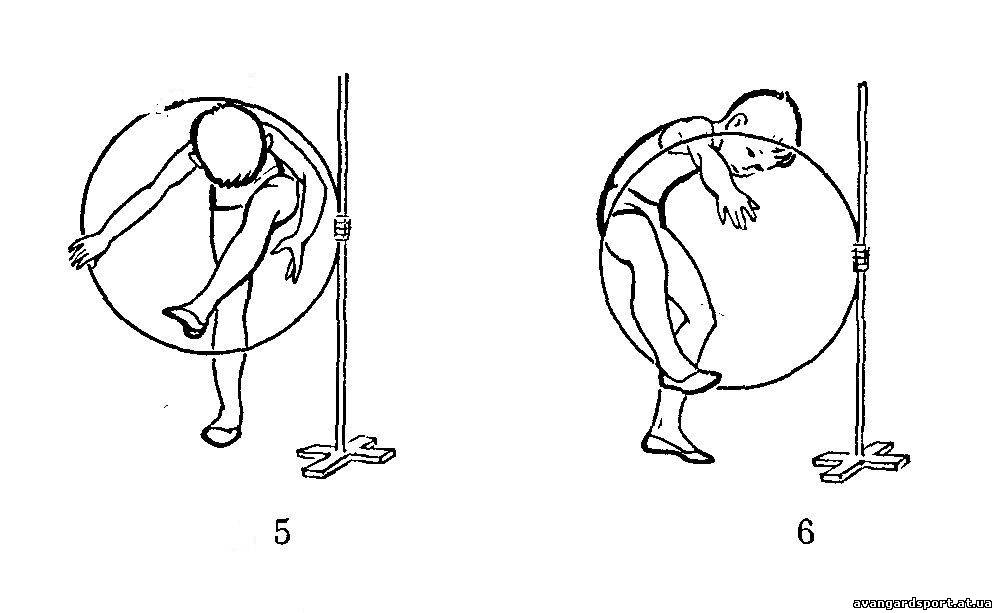 2. Ходьба по лестнице положенной на пол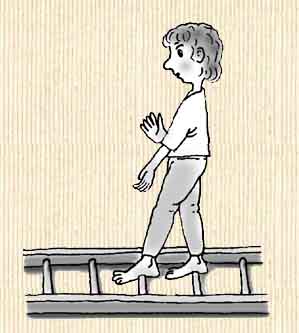 Игра «У медведя во бору»Описание игры: Определяется берлога медведя (на конце зала) и дом детей на другой. Дети идут в лес гулять и выполняют движения соответственно стиху, который произносят хором:У медведя во бору,Грибы, ягоды беру,А медведь не спитИ на нас рычит.Как только дети закончили говорить стихотворение медведь с рычанием встаёт и ловит детей, они бегут домой.